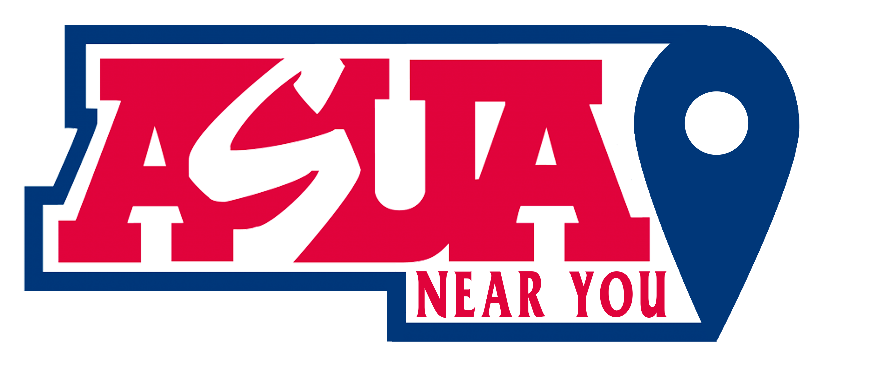 Meeting Agenda 08/11/2023Date: 08/30/2023
Time: 9:30 - 10:30 PDT / 12:30 - 1:30 EST 
Zoom Meeting ID: Roll Call:Lori Bentley Law – PresidentMadissen Miller – EVPMarina Pakhomova – AVPAnnie CusterHeidi HopkinsApproval Of Minutes: No Minutes to Approve. First Meeting.Meeting Agenda:Meet Carmin Chan, Senior Director of Online Student Success InitiativesDiscussion about Academic Skills Workshop(Think Tank).Key points/ideas to follow up from orientation(ex.: clubs—>jobs, introduction post by each ASUA-NY 23-24 member, etc.).First step for the President.First step for EVP.First step for AVP.Discuss welcome video to online students.Future meeting time & date.Notes/Action Items:N/A